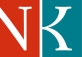 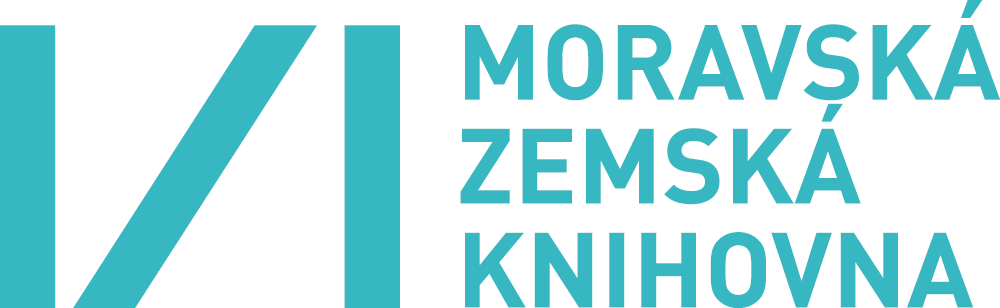 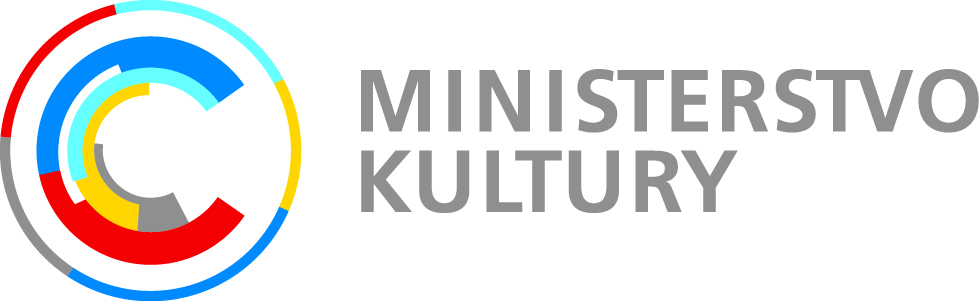 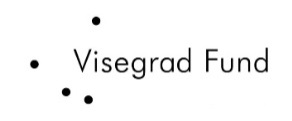 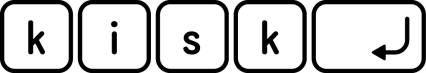 Libraries V4 in the Decoy of Digital AgeProgrammeRegistration starts at 9:00Day 1 – May 31Location/Místo konání:	Moravská zemská knihovna				Kounicova 65aSESSION I 									10:00–13:30National Librarian Concepts for 2016–2020 period Národní koncepce knihoven na léta 2016–202010:00 – 10:30		Opening Speech / Úvodní slovo			Kateřina Kalistová, Ministry of Culture, First Deputy Minister/náměstkyně ministra kultury ČR			Petr Vokřál, Mayor of Brno/primátor města Brna10:30 – 11:00		Richter, Vít – Skučková, Blanka	Preparation of the Concept of the Development of Libraries in the Czech Republic for 2016–2020 Period with an Outlook to 2025Příprava Koncepce rozvoje knihoven v České republice na léta 2016–2020 s výhledem do roku 202511:00 – 11:30 		Slaska, KatarzynaDigital Cooperation in the Digital EraDigitální spolupráce v digitálním věku11:30 – 12:00 	 	coffee break12:00 – 12:30		Gondová, DanielaStrategy for the Development of the Slovak Librarianship for the Years 2015–2020Strategie rozvoje slovenského knihovnictví v letech 2015–202012:30 – 13:00		Dancs, SzalbocsImproving Direct and Indirect Impacts of Libraries on Culture and SocietyZvyšování přímého a nepřímého dopadu knihoven na kulturu a společnost13:00 – 13:15 		Foltýn, TomášAll About the Books! A Few Ideas About the International Cooperation of Formal Visegrad Countries with Library Books CollectionsVše o knihách! Několik nápadů pro mezinárodní spolupráci členských států Visegrádské skupiny v oblasti knihovních sbírek13:15 – 13:30 		Androvič, Alojz – Kvašová, Zuzana et all.4 Digital Heritage4 digitální dědictví13:30 – 15:00 	 	LunchPOSTER SESSION								15:00 – 16:00Naděžda AndrejčíkováChanges in the Library Environment and their Impact on Library Information SystemZměny prostředí knihoven a jejich dopad na knihovnický informační systémLengyel, RékaRediscovered Treasures: The Library of Farkas Széll Available on Google BooksPoklady znovu objevené: Farkas Széllova knihovna (Knihovna Kubelíkov-Széllova) k dispozici na Google BooksBéres, JuditCentral Europe 2020 Bibliotherapy ProjectBiblioterapeutický projekt Střední Evropa 2020Planková, Jindra – Hrabinová, Světlana – Kovářová, MartinaEducation Towards Vocational (non)qualificationVzděláním k profesní (ne)kvalifikaciJávorka, BrigittaThe Relevance of the Local Library for the Different Subgroups of the CommunityRelevance lokální knihovny pro různé podskupiny komunityFeberová, Jitka – Korhoňová, Lucie – Urválek, Petr – Papík, RichardInformation Literacy and Open Access Concepts at Charles UniversityInformační gramotnost a volně přístupné zdroje na Karlově univerzitě16:00 – 16:30 	coffee breakSESSION II									16:30 – 18:30Legal Aspects of DigitizationPrávní aspekty digitalizace16:30 – 17:30 		Rydén, JerkerAre Digital National Libraries a Vision or a Utopia?Jsou digitální národní knihovny vizí nebo utopií?17:30 – 17:45 		Stodola, JiříLegal Aspects of Digitization of Documents and Digital Libraries for Visually Impaired UsersPrávní aspekty digitalizace dokumentů a digitálních knihoven pro zrakově postižené uživatele17:45 – 18:00 		Matušík, ZdeněkDigital Libraries in the Czech Republic: Copyright Framework DevelopmentDigitální knihovny v České republice: vývoj autorskoprávního rámce18:00 – 18:30 		Discussion/diskuze20:00			Social Evening in The Moravian LibraryDay 2 – June 1Location/Místo konání:	Hotel Slovan				Lidická 23SESSION III 									         9:00 – 12:00Central Virtual InstrumentsCentrální portály9:00 – 10:00 		Tolonen, Erkki –Maijala, EreFrom Headache to Open SourceOd bolesti hlavy k open source10:00 – 10:15 		Žabička, Petr – Žabičková, PetraKnihovny.cz – Discovery Portal for Czech LibrariesKnihovny.cz – Centrální portál pro české knihovny10:15 – 10:45 		coffee break10:45 – 11:00 		Bednárik, Richard – Suchá, LindaSlovakiana – The Portal of Cultural Heritage of Slovakia and Activities of the Copyright Centre from the Viewpoint of LibrariesSlovakiana – portál kulturního dědictví Slovenska a aktivity centra pro autorská práva z pohledu knihoven11:00 – 11:15 		András, SimonReuse of Experiences of Shared Cataloguing, Common Webcatalogs and National Aggregators in Museums and Libraries from Software Developers‘ PerspectiveOpakované využití zkušeností se sdíleným katalogizováním, spojenými webovými katalogy a národními agregátory v muzeích a knihovnách z hlediska vývojářů softwaru11:15 – 11:30 		Lhoták, Martin	The Czech Digital Library: Aggregation and Dissemination of Digital Content from the Czech LibrariesČeská digitální knihovna: agregace a zpřístupnění digitálního obsahu z českých knihoven11:30 – 11:45 		Psohlavec, TomášManuscriptorium Digital LibraryDigitální knihovna Manuscriptorium11:45 – 12:00 		Václavík, IgorA Common Web Portal V4DPL+ of V4 Countries Parliamentary DocumentsMožnosti spolupráce knihoven zemí V4 Visegrádská parlamentní knihovna V4+12:00 – 13:30 		LunchSESSION IV 									     13:30 – 16:00Professional LibrarianProfesionální knihovník13:30 – 13:45 		Glončák, Luboš – Rohoňová, LudmilaLibrarian of the 21st Century: How Digitization Changes Librarian WorkKnihovník 21. století: Jak digitalizace mění práci knihovníka13:45 – 14:00 		Frk, BranoProfessional Librarian as a Knowledge WorkerProfesionální knihovník jako znalostní pracovník14:00 – 14:15 		Lauková, Olga – Snopková, BlankaEducation of Librarians and Information Specialists vs. the Trend, Requirements, and Demands of a Modern LibraryVzdělávání knihovníků a informačních specialistů vs. trendy, požadavky a potřeby moderní knihovny14:15 – 14:45 		coffee break14:45 – 15:00 		Hajdu Barát, AgnesCompetencies for Librarians and Education Form in the Master LevelKompetence knihovníků a forma vzdělání v magisterském stupni15:00 – 15:15 		Houšková, ZlataLifelong Learning for Librarians in the Czech Republic – A New Stage?Celoživotní vzdělávání knihovníků a ČR – nová etapa?15:15 – 15:30 	Krajna, Tamara – Matkovic Mikulčic, Katica – Mišetić, Marijana – Nevia, RaosLibrarians and Professional Ethics in CroatiaKnihovníci a profesní etika v Chorvatsku15:30 – 16:00 		Final discussion